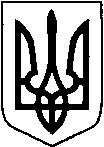                                                                УКРАЇНА ТЕТІЇВСЬКА МІСЬКА РАДАТЕТІЇВСЬКОГО РАЙОНУ КИЇВСЬКОЇ ОБЛАСТІДВАДЦЯТЬ СЬОМА  СЕСІЯ СЬОМОГО СКЛИКАННЯ               РІШЕННЯ    м ТетіївПро  звільнення від сплати чистогоприбутку (доходу), що підлягають сплаті до міського бюджету       Розглянувши звернення комунальних підприємств  Тетіївської міської ради, керуючись п. 34 ст. 26 Закону України « Про місцеве самоврядування в Україні»,  враховуючи рекомендації депутатських комісій  з питань торгівлі, житлово-комунального господарства, побутового обслуговування, громадського харчування, управління комунальною власністю, благоустрою, транспорту та  зв"язку,  з питань планування, бюджету, фінансів та соціально- економічного розвитку,  міська рада                                               В И Р І  Ш И Л А:1.   Звільнити з 01.01.2020 року від сплати частини  чистого прибутку (доходу), що підлягають сплаті до міського бюджету за підсумками щоквартальної та річної фінансово-  господарської діяльності,  наступні комунальні підприємства:         -  ВУ ВКГ «Тетіїїводоканал»         -  КП «Тетіївтепломережа»         -  КП «Благоустрій»         -  КП «Дібрівка-Обрій»         -  КП «Тетіївське БТІ»         -  КП «Соціальний центр»2. Контроль за виконанням даного рішення покласти на постійну комісію з     питань планування, бюджету, фінансів та соціально- економічного розвитку.               Міський голова                                                    Р.В.Майструк          23.01.2020 р.          №  898 - 27-VII  Начальник  юридичного відділу                                             				  Н.М.Складена